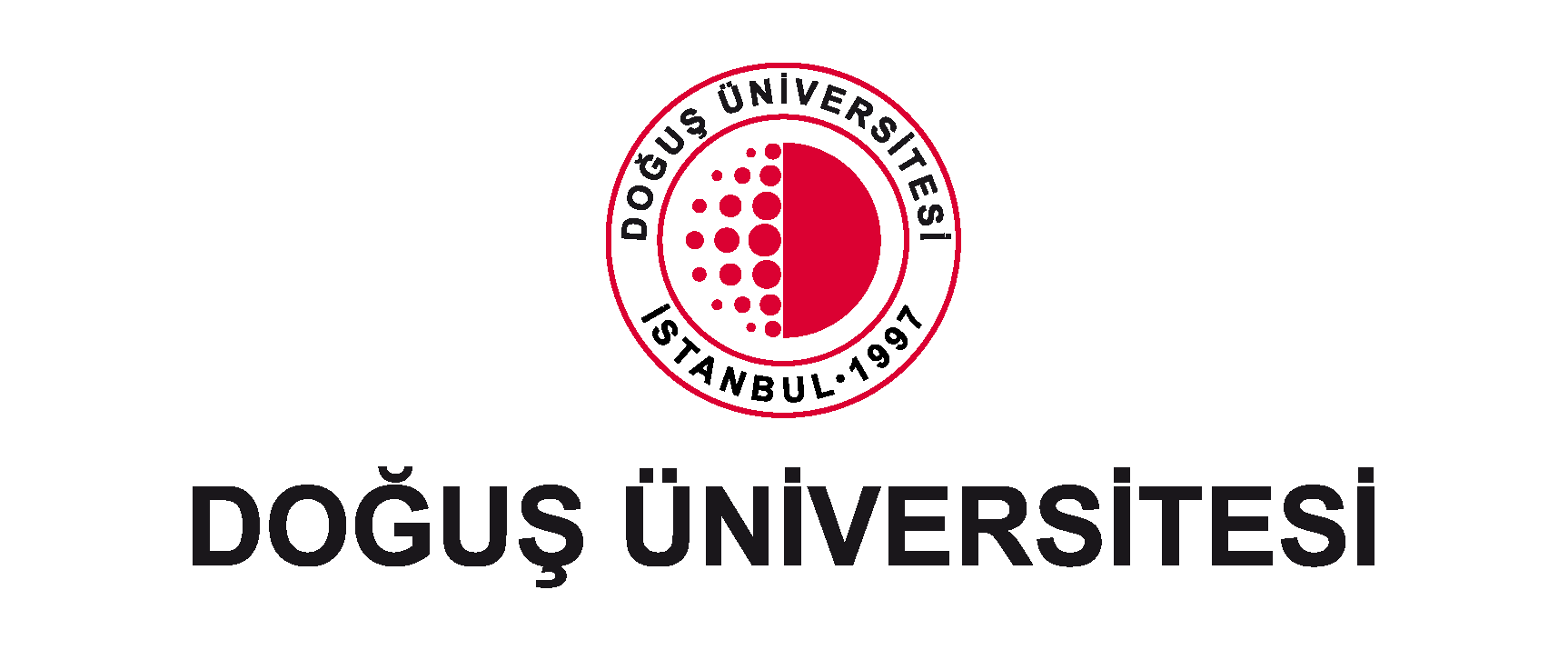 ……………Fakülte/Yüksekokul/MüdürlüğüUygulamalı Eğitimler Komisyonu………………………………………………...……………………………… Bölüm/Programı …………………………. nolu öğrencisiyim. … tarihinde teslim ettiğim “Staj Başvuru ve Kabul Formunda” bilgileri yer alan staj yerini, aşağıda belirttiğim gerekçe/gerekçeler nedeniyle değiştirmek istiyorum. Gereğini bilgilerinize saygılarımla arz ederim. 	 	 	 	 	 	 	 	 	 	 	Ad-Soyad- İmza  	 	 	 		 	 	 	 	 	               …../……/…... GEREKÇE:……………………………………………………………………………………………………………………………………………………………………………………………………………………………………………………………………………………………………………………………………………………………………………………………………………………………………… …………………………………………………………………………………………………………………………………………………………………………………………………………………………………………………………………………………………………………………………………………………………………………………………………………………………………………………… UYGULAMALI EĞİTİMLER KOMİSYONUStaj yeri değişikliği UYGUNDUR [  ] 		/ UYGUN DEĞİLDİR [  ]Komisyon Başkanı  ……../……./……. ONAY DEKAN/MÜDÜR ……../……./……. NOT: Yeni stajyerinde staja başlayabilmeniz için bu belge ile birlikte “Staj Başvuru ve Kabul Formunu” yeniden doldurarak teslim etmeniz gerekmektedir. 